2019 年青岛市初中学业水平考试化学试题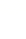 说明：（考试时间：90 分钟；满分：80 分）本试题分为第Ⅰ卷和第Ⅱ卷两部分，共 30题。第Ⅰ卷为选择题，共 22小题，28分； 第Ⅱ卷为非选择题，共 8小题，52分。所有题目均在答．题．卡．上作答，在试题上作答无效。可能用到的相对原子质量：H－1，C－12，O－16，Na－23，Al－27，Si－28，S－32，Cl－35.5，Fe－56，Cu－64，Ba－137第Ⅰ卷（共 28 分）一、选择题（本题共 16 小题，每小题 1 分，共 16 分）在每小题给出的四个选项中，只有一项是符合题目要求的。下列物质属于纯净物的是A．啤酒	B．生铁	C．河水	D．氮气2．向下列物质中分别加入适量水，充分搅拌，不能得到溶液的是A．硝酸钾	B．蔗糖	C．花生油	D．酒精3．下列对甲烷性质的描述，属于化学性质的是A．极难溶于水	B．具有可燃性C．标准状况下，密度比空气小	D．通常为无色、无味的气体实验室配制一定溶质质量分数的氢氧化钠溶液，部分操作如下图所示，其中不正确的是 NaOH NaOHA	B	C	D下列关于能源的说法不正确的是A．氢气是21世纪的理想能源	B．科技发展可促进能源的开发利用C．煤、石油和天然气都属于可再生能源	D．能源结构向多元、清洁和低碳方向转型6．下列汽车组件中，其主要材料不属于有机高分子材料的是A．塑料灯罩	B．涤纶座套	C．橡胶轮胎	D．钢制车架下列与水相关的说法不正确的是A．水在天然循环过程中发生了物理变化	B．活性炭在净水过程中发生了化学变化C．生活中可用煮沸的方法降低水的硬度	D．明矾可促进浑浊水中悬浮物的沉降下表列出了一些常见物质在常温下的 pH 范围，其中酸性最强的是A．鸡蛋清	B．牛奶	C．葡萄汁	D．苹果汁9．下列与洗涤有关的做法不合理的是A．用洗洁精洗去餐具上的油污B．用汽油洗去沾在衣服上的油渍C．用白醋洗去水壶中的水垢（水垢的主要成分是碳酸钙和氢氧化镁） D．用纯碱溶液洗去铁制品表面的铁锈下列关于氧气的说法正确的是氧气具有可燃性，可以支持燃烧水生动物能在水中生存是因为氧气易溶于水C．工业上利用分离液态空气的方法制取氧气D．氧气的化学性质很活泼，常温下能与所有物质发生化学反应11．下列对宏观事实的微观解释不正确的是A．湿衣服晾在阳光充足的地方容易干——温度升高，分子运动加快  B．液态水受热变为水蒸气时体积增大——温度升高，分子体积变大 C．固体碘(I2)和碘蒸气(I2)都能使淀粉溶液变蓝色——同种分子性质相同D．过氧化氢在催化剂作用下生成水和氧气——化学反应中分子发生改变认识燃烧原理可以利用和控制燃烧。下列说法不正确的是A．空气中混有可燃性气体，在有限空间里遇明火可能发生爆炸B．用煤炭烧锅炉时不断鼓入空气，可使煤炭燃烧更剧烈、更充分实验桌上少量酒精着火时可用湿布盖灭，是因为降低了酒精的着火点D．森林起火时，可在大火蔓延线路前砍掉一片树木，建立隔离带灭火物质的性质决定其用途。下列物质的用途与性质对应关系不正确的是下列化学用语书写正确的是A．2 个氯原子：Cl2B．3 个一氧化氮分子：3NOC．5 个铁离子：5Fe2+2+氧化镁中镁元素的化合价为＋2价：MgO下列对主题知识的归纳，完全正确的是高纯度的单晶硅是制做电子集成电路的基础材料。工业上制备高纯硅的化学反应原理为：①SiO+ 2C高温	↑250℃	高温2	====   Si+ 2CO	②Si + 3HCl =====   HSiCl3+H2	③HSiCl3 + H2 ==== Si +3X反应①制得粗硅，通过反应②③进一步得到高纯硅；三氯硅烷(HSiCl3)的沸点是 31.8℃。下列有关说法不正确的是反应③中X的化学式为 HCl三氯硅烷由氢、硅、氯三种元素组成C．三氯硅烷中硅、氯元素的质量比为 1∶3D．反应②③实现了硅元素的富集，将粗硅转化为高纯硅二、选择题（本题共 6 小题，每小题 2 分，共 12 分）在每小题给出的四个选项中，有一项或两项是符合题目要求的。珍爱生命，关注安全。下列做法正确的是A．发现煤气泄漏，立即打开吸油烟机排气B．不慎将浓硫酸沾到皮肤上，立即用大量水冲洗，再涂上 3%~5%的氢氧化钠溶液C．误食重金属盐后，就医前可服用蛋清或牛奶自救D．新装修的房屋入住前开窗通风一段时间，防止甲醛等有害物质危害健康下图是某些物质间发生化学反应的微观示意图，用	和	分别表示两种元素的原子。下列化学方程式符合图示反应关系的是A．2CO + O2B．N2 + 3H2===== 2CO2催化剂	2NH3C．C + O2=============高温、高压===== CO2D．2Mg + O2 ===== 2MgO分离与提纯是获得物质的重要方法。下列实验操作不能达到实验目的的是t1℃时，将 a、b两种固体物质（均不含结晶水）各 25g，分别加入盛有 l00g水的烧杯中， 充分搅拌后现象如图甲所示；升温到 t2℃时，忽略水分蒸发，现象如图乙所示。图丙是 a、b 两种固体物质在水中的溶解度曲线。下列说法正确的是at1℃ba升温	t2℃bM Nt1	t2温度/℃甲	乙	丙图甲中两烧杯内 a、b溶液的溶质质量分数相等图乙中烧杯内b 溶液的溶质质量分数为 25%图丙中曲线 M表示 a物质的溶解度曲线若 a中混有少量 b，可将其溶液蒸发结晶、趁热过滤以提纯 a化学概念之间在逻辑上存在并列、交叉和包含等关系。下列各图中概念之间关系正确的是化合物化合含碳化合物C	D．溶液饱和溶液浓溶液将铜粉和铁粉的混合物 mg放入烧杯中，向烧杯中不断加入 FeCl3溶液，测得烧杯中剩余固体的质量与加入 FeCl3溶液体积的关系如下图所示。下列相关说法正确的是剩余固体的质量/gFeCl3与Cu发生的化学反应属于置换反应铜粉和铁粉的混合物中，铁粉的质量为(m－n) gC．N 点对应的溶液中一定含有 Fe2+、Cu2+和 Cl－D．当加入 V1 mL FeCl3 溶液时，Cu 恰好完全反应mn	●MN●V1	加入 FeCl3溶液的体积/mL三、非选择题第Ⅱ 卷（共 52 分）23．（4分）右图是某校食堂周二午餐食谱的部分内容。请回答下列问题。红烧牛肉中富含的营养物质	在消化道内会逐渐被分解成可被人体吸收的多种氨基酸。从均衡营养的角度分析，该食谱中缺少的有机营养物质是	。人体所需热量的60%~70%来自	， 该食谱中富含此类营养物质的食物是	。24．（9分）根据下列实验装置图，请回答问题。①		②澄清的石灰水饱和NaHCO3溶液	浓硫酸A	B	C	D	E	F	G写出标有①②序号的仪器名称：①	，②	。实验室用石灰石和稀盐酸制取二氧化碳时，应选用的发生装置是	（选填装置字母序号，下同）。检验二氧化碳应选用的装置是	，该装置内发生反应的化学方程式为	。用排空气法收集气体时，导管口要接近集气瓶底部，其目的是	。若要收集一瓶干燥纯净的二氧化碳，所选装置正确的连接顺序是气体发生装置→	→	（选填装置字母序号）。25．（5分）联合国将2019年列为“国际化学元素周期表年”。锶、镁元素在元素周期表中的部分信息及原子结构示意图如下，请回答下列问题。+12 2 8 2Mg+38 2 8 18 8 2SrA	B	C	D镁原子的核电荷数为	，镁元素的相对原子质量为	。锶原子在化学反应中容易	（选填“得”或“失”）电子，锶的氧化物的化学式为	。元素的性质与其原子结构有密切关系。原子的最外层电子数相同时，电子层数越多 ，最外层电子离核越远，原子核对最外层电子的吸引力越小。由此推测，锶的金属活动性比镁的金属活动性	（选填“强”或“弱”）。26．（7分）金属在生产和生活中应用广泛。请回答下列问题。生活中常用铁锅做饭，主要利用了铁的	性。厨房中铁锅容易生锈，结合生活实际，写出一种防止铁锅生锈的具体方法	。铝合金制造的飞机外壳，具有轻量化、能抗击强大气流的冲击、耐受水雾和雨雪侵蚀等特点。这是利用了铝合金的	、	等优点（写出两条即可）。某研究小组为探究铁、铜、锰(Mn)的金属活动性顺序，进行了如下三个实验（其中金属均已打磨，且形状、大小相同，试管中所用 5%的盐酸体积相同）。【实验记录与分析】写出实验一试管中铁和盐酸发生反应的化学方程式	。27．（8分）实验是进行科学探究的重要方式。请根据下图回答问题。食盐水干冷烧杯①CO2	光亮铜片②O2 和 CO2氢氧化钠溶液煮沸过的  氢气		蒸馏水	二氧化碳A	B	C	D用图A所示装置蒸发食盐水时，玻璃棒的作用是	。用图B所示装置在空气中点燃氢气，该反应的化学方程式为	。在点燃氢气等可燃性气体前，一定要先	。图C所示装置是探究铜生锈的部分实验，铜锈的主要成分是碱式碳酸铜[Cu2(OH)2CO3] 。实验所用铜片形状、大小相同。一段时间后，试管①中铜片保持光亮，试管②中铜片出现绿色锈渍。对比试管①②的实验现象，得出的结论是	。甲同学用图D所示装置探究二氧化碳能否与氢氧化钠发生反应。他向盛满二氧化碳的软塑料瓶中倒入10%的氢氧化钠溶液50mL，迅速拧紧瓶盖，振荡，观察到软塑料瓶变瘪。由此得出结论：二氧化碳能与氢氧化钠发生反应。乙同学认为甲同学的实验方案不严谨，理由是		。乙同学利用图D所示装置，补做一个对比实验：将甲同学实验中的	换成		，实验步骤与甲同学完全相同，对比两个实验的现象得出结论： 二氧化碳能与氢氧化钠发生反应。28．（5分）某兴趣小组在实验室中探究氢氧化钾的性质，请你参与他们的探究。【实验过程与分析】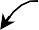 【实验反思与拓展】①某同学认为实验三的结论不正确。他改进了该实验方案，借助于酸碱指示剂，通过明显的现象证明氢氧化钾能与硫酸发生反应。简述他的实验方案：	（写出操作方法和现象）。②对于无明显现象的化学反应，可通过检验有新物质生成或检验	的方法来证明物质间发生了化学反应。29．（6分）氯化钡是一种可溶性重金属盐，广泛应用于化工领域，其水溶液呈中性。工业上用毒重石（主要成分是 BaCO3）制备氯化钡晶体。某实验小组模拟工业上制备氯化钡晶体的流程，设计了实验室中制备氯化钡晶体的方案，实验流程如下图所示。（该毒重石样品所含杂质难溶于水，不与酸反应。）加过量盐酸过滤①请回答下列问题。浓缩③水洗水 洗 液②30℃结晶过滤④步骤①中发生反应的化学方程式为	。滤液Ⅱ是30℃时氯化钡的	溶液（选填“饱和”或“不饱和”）。关于上述实验方案的相关内容，下列说法不正确的是	（选填字母序号）。氯化钡是一种有毒的物质，使用时应注意安全该实验流程中得到的副产品二氧化碳是重要的化工原料可用重晶石（主要成分是硫酸钡）代替该实验流程中的毒重石，制备氯化钡晶体D．步骤②将滤渣进行水洗，既能提高氯化钡晶体的产率，又能减少 Ba2+对环境的污染某同学提出，步骤③将滤液Ⅰ浓缩时会产生气体污染物，其化学式为	。为防止污染，需要对滤液Ⅰ处理后再浓缩。简述处理滤液Ⅰ的方法：	。30．（8分）某化学拓展课堂的主题是：探秘氯化钠样品。主题Ⅰ 探究氯化钠样品中杂质的成分已知所提供的氯化钠样品中，可能含有硫酸钠、氯化镁、氯化钙中的一种或几种杂质。 甲同学的实验探究过程记录如下：加入适量NaOH溶液加入适量Na2CO3 溶液先加入足量稀盐酸， 再加入适量 BaCl2 溶液①	②	③根据以上实验信息，甲同学得出结论：此氯化钠样品中含有的杂质是硫酸钠。【实验分析】步骤①中加入适量NaOH溶液的目的是	。乙同学认为步骤③中不需要加入足量稀盐酸，你是否同意他的观点？	（选填“同意”或“不同意”），请说明原因		。主题Ⅱ 测定氯化钠样品中氯化钠的质量分数确定了氯化钠样品中杂质的成分后，甲同学对样品中氯化钠的质量分数进行测定。称取20.0g 氯化钠样品于烧杯中，加足量的水充分溶解，再向其中加入氯化钡溶液至不再产生沉淀为止，沉淀经过滤、洗涤、干燥后称量，其质量为 2.33g。请计算该样品中氯化钠的质量分数。（写出计算步骤，计算结果精确到 0.1%）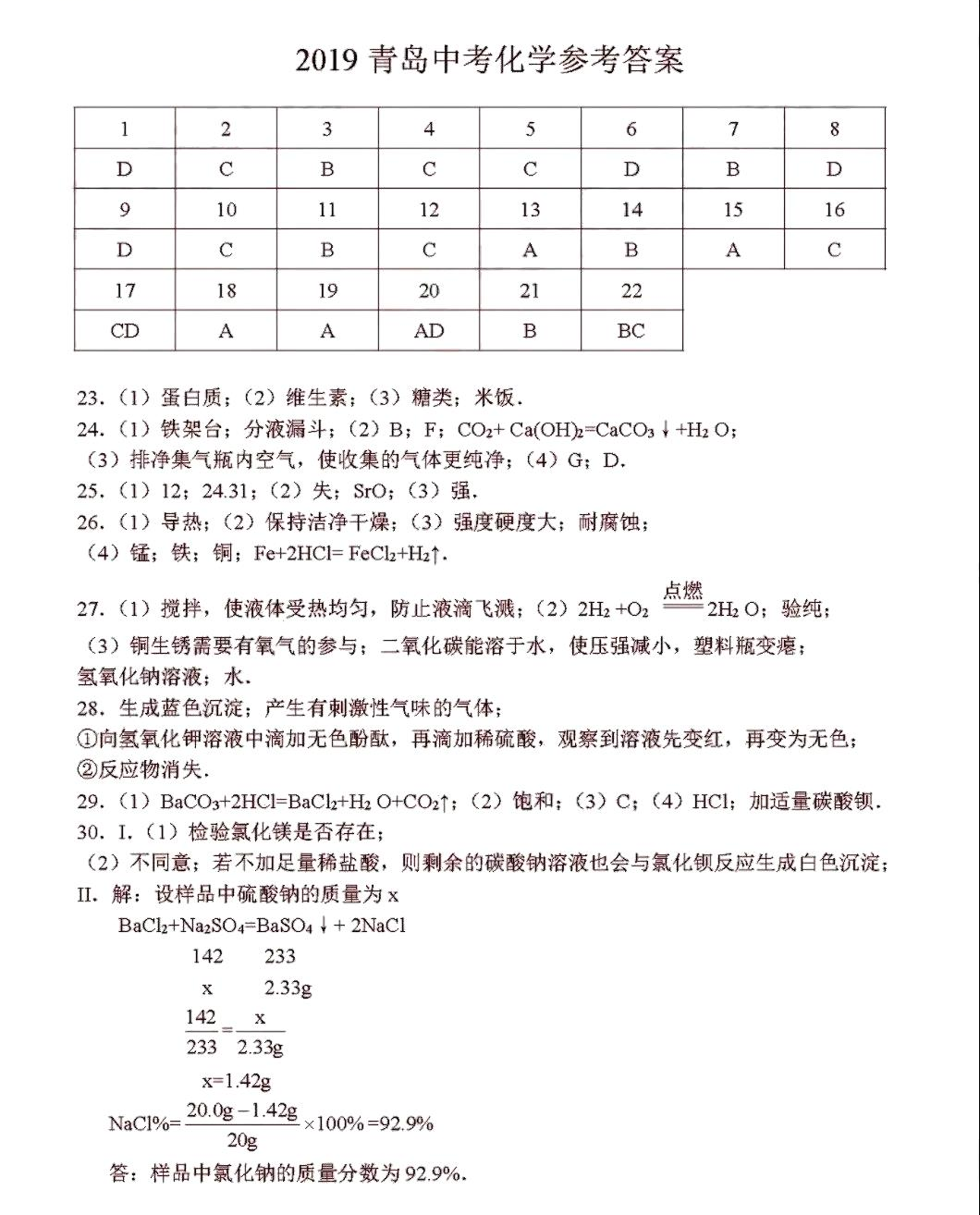 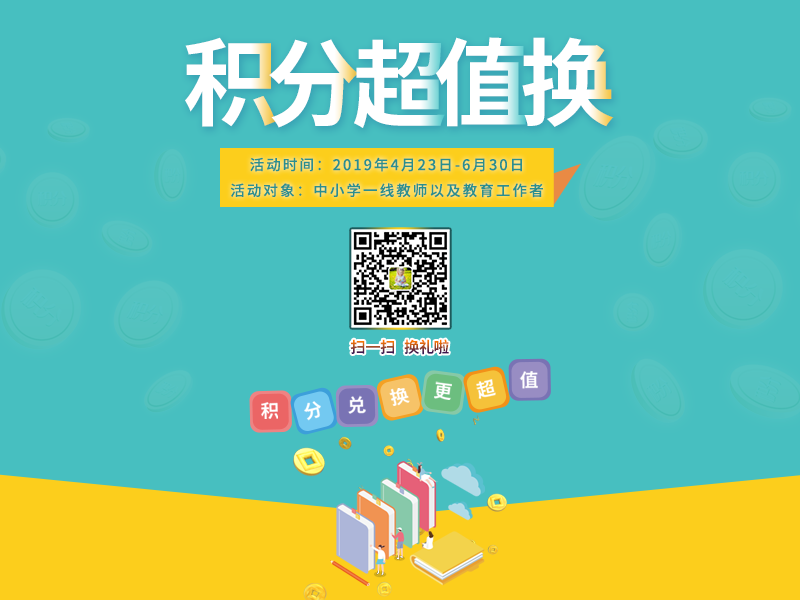 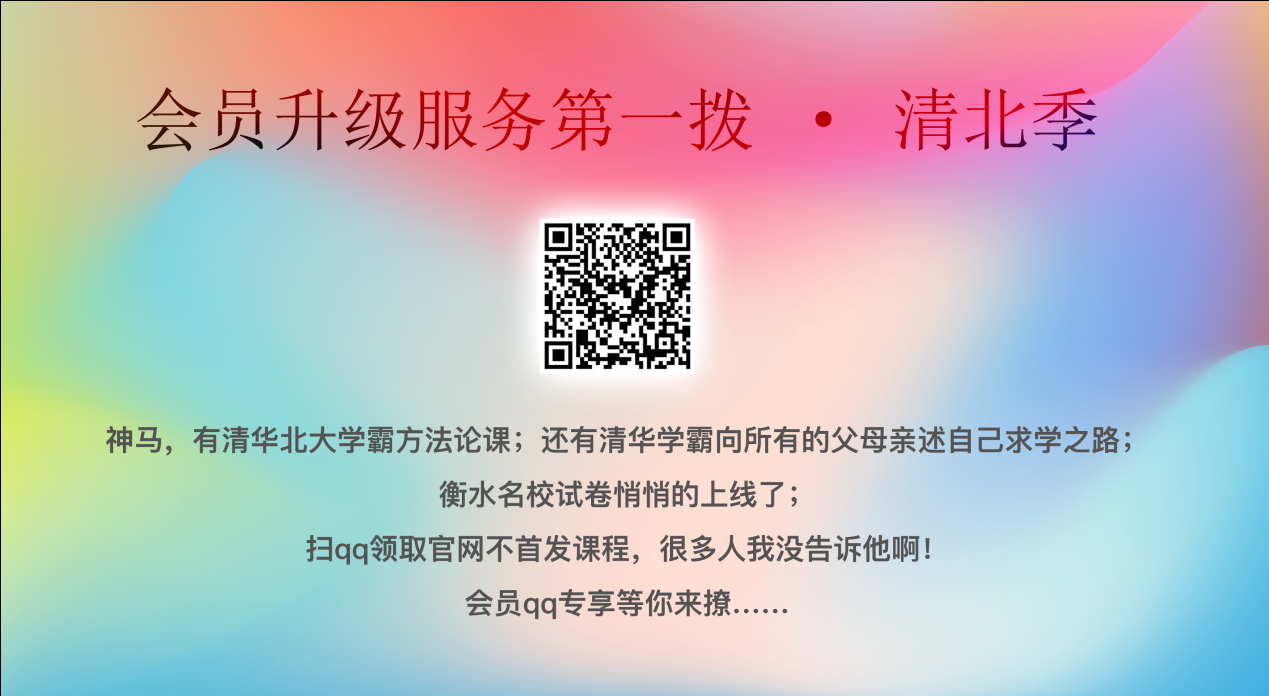 物质名称鸡蛋清牛奶葡萄汁苹果汁pH 范围7.6~8.06.3~6.63.5~4.52.9~3.3物质用途性质A干冰制造舞台烟雾效果二氧化碳不燃烧，也不支持燃烧B熟石灰改良酸性土壤熟石灰能与酸发生中和反应C小苏打治疗胃酸过多小苏打能与盐酸发生反应D稀有气体制造多种用途的电光源通电时可以发出不同颜色的光A. 化学与健康B. 化学与环境①食用乳制品、豆制品可补充钙元素②长期饮用可乐等碳酸饮料不利于健康①为治理雾霾，禁止使用化石燃料②为节约和环保，分类回收生活垃圾C. 化学与生活D. 化学与农业①霉变的大米多次淘洗后可以食用②用灼烧闻气味的方法鉴别羊毛线与纯棉线①用铁桶配制农药波尔多液②科学合理使用化肥能促进粮食增产实验目的实验操作A除去氢氧化钠溶液中的碳酸钠加入过量的石灰水，充分反应后过滤B除去氮气中的氧气将气体缓缓通过足量的灼热铜网C除去硫酸铜溶液中的硫酸加入过量的氧化铜粉末，充分反应后过滤D除去银粉中的锌粉加入过量的稀盐酸，充分反应后过滤、洗涤、干燥实验一实验二实验三实验操作铁片 5%盐酸铜片5%盐酸锰片5%盐酸实验现象立即产生气泡，速率较慢无明显现象立即产生气泡，速率较快实验结论铁、铜、锰的金属活动性顺序由强到弱为	＞	＞铁、铜、锰的金属活动性顺序由强到弱为	＞	＞铁、铜、锰的金属活动性顺序由强到弱为	＞	＞实验一实验二实验三实验操作KOH 溶液   CuSO4 溶液NH4ClKOH溶液	溶液稀硫酸KOH 溶液实验现象无明显现象实验结论氢氧化钾能与硫酸铜发生反应氢氧化钾能与氯化铵发生反应氢氧化钾不能与硫酸发生反应